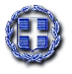                                                                      ΑΠΟΣΠΑΣΜΑΑπό το πρακτικό της με αριθμό 3/2022ΤΑΚΤΙΚΗΣ  ΜΕΙΚΤΗΣ ΣΥΝΕΔΡΙΑΣΗΣτης Κοινότητας    ΛιβαδειάςΑριθμός Απόφασης 18/2022ΘΕΜΑ: «Χορήγηση άδειας λειτουργίας μουσικών οργάνων μετά παρατάσεως στο Υ.Ε. Κατάστημα του ΑΝΔΡΕΑ ΜΠΟΥΤΣΗ»Στην Λιβαδειά σήμερα 11η Απριλίου 2022 ημέρα Δευτέρα  και ώρα 17.00  συνήλθε σε  τακτική μεικτή συνεδρίαση η Κοινότητα Λιβαδειάς   μετά την υπ΄αριθμ. 5670/7-4-2022  έγγραφη πρόσκληση της Προέδρου της κ. Μαρίας Σπ. Γκικοπούλου η οποία εκδόθηκε σύμφωνα  με τις διατάξεις του άρθρου 77 του Ν.4555/2018 όπως τροποποιήθηκε  από το άρθρο 184 του Ν.4635/2019,  του άρθρου 10της από 11/3/2020 Πράξης Νομοθετικού Περιεχομένου (ΦΕΚ 55/ Α/11-3-2020) & της 643/69472/24-09-2021 (ΑΔΑ ΨΕ3846ΜΤΛ6-0Ρ5) εγκυκλίου του Υπουργείου Εσωτερικών. Η Πρόεδρος της Κοινότητας Λιβαδειάς κήρυξε την έναρξη της συνεδρίασης αφού διαπιστώθηκε ότι υπάρχει νόμιμη απαρτία, επειδή σε σύνολο ένδεκα  (11) μελών ήταν παρόντα  εννέα  (9) μέλη , δηλαδή:            ΠΑΡΟΝΤΕΣ                                                   ΑΠΟΝΤΕΣ                                                                     1. Γκικοπούλου Μαρία                                              1. Ροζάνας Ηλίας2. Πάτρας Κων/νος                                                  2. Ανδρίτσος Αγαμέμνονας 3. Λιναρδούτσος Νικόλαος                                     4. Κατή Ιωάννα                                                         οι οποίοι είχαν προσκληθεί   νόμιμα.     5. Σκάρλας Λάμπρος                                                         6.  Πούλου-Βαγενά  Κων/να                                              7.  Καντά Ελένη8.  Αλογοσκούφης Χρήστος9. Μπούκιος Ταξιάρχης                                  Στην συνεδρίαση  παρίστατο επίσης  μέσω τηλεδιάσκεψης με χρήση της πλατφόρμας ePresense  και η υπάλληλος  Κων/να Τσιτσοπούλου-Ρήγα  που έχει ορισθεί για την γραμματειακή υποστήριξη της Κοινότητας Λιβαδειάς με σχετική απόφαση Δημάρχου ………………………………………………………………………………………………………………………………………………..     Εισηγούμενη η Πρόεδρος το 2ο θέμα της ημερήσιας διάταξης (1ο θέμα στην υπ΄αριθμ. 5670/2022  πρόσκληση της Προέδρου)   έθεσε υπόψη των μελών το υπ΄αριθμ. πρωτ. 4147/15-03-2022  έγγραφο του  Αυτοτελούς Τμήματος Τοπικής Οικονομικής Ανάπτυξης του Δήμου στο οποίο αναφέρονται:  Ο Μπούτσης Ανδρέας του Χρήστου  με την υπ' αριθμ. Πρωτ.:3922/10-03-2022 αίτηση, ζήτησε από τον Δήμο Λεβαδέων να του χορηγηθεί άδεια παράτασης χρήσης μουσικής  για το κατάστημά του υ.ε. “Μαζικής Εστίασης Πρόχειρου Γεύματος (Καφετέρια)” που βρίσκεται επί της οδού Καραγιαννοπούλου 6 , στη Δημοτική Κοινότητα Λιβαδειάς του Δήμου Λεβαδέων. Ο αιτών υπέβαλε μέσω Ο.Π.Σ.-Α.Δ.Ε. του αρθ.14 του Ν.4442/16 παρ.1,3 την υπ΄αριθμ. 1002439(ver.3)/04-03-2022  γνωστοποίηση  χρήσης μουσικής  Κ.Υ.Ε . Σύμφωνα με τις διατάξεις του άρθρου 7 της Κ.Υ.Α. 16228/18-05-2017 (Φ.Ε.Κ.1723,τ.Β΄) και του άρθρου 29 παρ. 3 του Ν.4442/2016, η άδεια παράτασης ωραρίου χρήσης μουσικής εξακολουθεί να χορηγείται από τα κατά νόμο αρμόδια όργανα, κατόπιν υποβολής της σχετικής γνωστοποίησης, χωρίς να απαιτείται η καταβολή παραβόλου. Σύμφωνα  με την παρ. 3 και 4 του άρθρου 3 της 3/1996 Αστυνομικής Διάταξης (ΦΕΚ 15/96 τ.Β) η άδεια παράτασης ωραρίου χρήσης μουσικής χορηγείται ανάλογα με το είδος των μουσικών οργάνων και τη θέση του κέντρου σε σχέση με τους γύρω κατοικημένους χώρους, για τα κέντρα που λειτουργούν σε κλειστό χώρο μέχρι την 03.00 ώρα και για τα κέντρα που λειτουργούν σε ανοικτό χώρο μέχρι την 02.00 ώρα, με την προϋπόθεση ότι δεν διαταράσσεται η ησυχία των περιοίκων. Σε όλες τις ανωτέρω περιπτώσεις η ένταση των μουσικών οργάνων πρέπει να είναι χαμηλή, ανάλογα με το χώρο, ώστε να δημιουργείται ευχάριστη ατμόσφαιρα στο κατάστημα. Το συμβούλιο της  κοινότητας  Λιβαδειάς του Δήμου Λεβαδέων, αποφασίζει για τη χορήγηση  άδειας λειτουργίας μουσικής, για καταστήματα που λειτουργούν  εντός των ορίων της. (παρ.1ιδ άρθρο 83 Ν.3852/2010  όπως προστέθηκε με την παρ. 7 του άρθρου 5 του Ν.4623/19 (ΦΕΚ 134/09-08-2019 ΤΕΎΧΟς Α΄).                                                                               Υποβάλλουμε :Την υπ’ αριθ. Πρωτ. 3922/10-03-2022  αίτηση του εν λόγω ενδιαφερομένου .      Την  υπ' αριθμ. 1002439(ver.3)/04-03-2022  γνωστοποίηση  χρήσης μουσικής  ΚΥΕ.  Την υπ' αριθμ.:3921/10-03-2022 Δημοτική ενημερότητα, του Δημοτικού Ταμείου του Δ. Λεβαδέων   Βάση των ανωτέρω, καλείστε να αποφασίσετε, για την χορήγηση άδειας παράτασης ωραρίου λειτουργίας μουσικών οργάνων / στερεοφωνικού μηχανήματος μικρής ισχύος για τη δημιουργία ευχάριστης ατμόσφαιρας στην (κλειστή) στεγασμένη αίθουσα & όχι στον υπαίθριο χώρο του καταστήματος Υ.Ε. “Μαζικής Εστίασης Πρόχειρου Γεύματος (καφετέρια) ”, για χρονικό διάστημα ΕΝΟΣ (1) ΕΤΟΥΣ από την ημερομηνία έκδοσης της ληφθείσας απόφασης που βρίσκεται επί της οδού Καραγιαννοπούλου 6 , στη Δ. Κ. Λιβαδειάς, του   Μπούτση Ανδρέα του Χρήστου   σύμφωνα με την παρ.1ιδ άρθρο 83 Ν.3852/2010  όπως προστέθηκε με την παρ. 7 του άρθρου 5 του Ν.4623/19 (ΦΕΚ 134/09-08-2019 ΤΕΎΧΟς Α΄, της 3/1996 Αστυνομικής Διάταξης , των διατάξεων του άρθρου 29 παρ. 3 του Ν.4442/2016 και της Κ.Υ.Α. 16228/18-05-2017 (Φ.Ε.Κ. 1723,τ.Β΄).Η Δημοτική Κοινότητα  αφού έλαβε υπόψη της:- Το υπ΄αριθμ. 4147/15-03-2022 έγγραφο του Αυτοτελούς Τμήματος Τοπικής Οικονομικής Ανάπτυξης-  Το άρθρο 84 του Ν.4555/2018 (Κλεισθένης)-  Την 3/1996 Αστυνομική διάταξη-  Τις διατάξεις του άρθρου 29 παρ. 3 του Ν.4442/2016-  Την εγκύκλιο 9/5951/24-2-2017 του ΥΠΕΣ-  Tην υπ΄αριθμ. 3922/10-3-2022 αίτηση  του ΜΠΟΥΤΣΗ ΑΝΔΡΕΑ με την οποία αιτείται την χορήγηση άδειας παράτασης λειτουργίας μουσικής του καταστήματός της που βρίσκεται επί της οδού Καραγιαννοπούλου 06  στη Δημοτική Κοινότητα ΛΙΒΑΔΕΙΑΣ-  Την υπ΄αριθμ. 1002439/(ver.3)/04-03-2022 γνωστοποίηση καταστήματος υγειονομικού ενδιαφέροντος- Την υπ΄αριθμ. 11199947/(ver.1)/11-07-2019 γνωστοποίηση καταστήματος υγειονομικού ενδιαφέροντος-  Την υπ΄αριθμ 3921/10-03-2022  Δημοτική Ενημερότητα της Ταμειακής  Υπηρεσίας  του Δήμου-που ισχύει για ένα μήνα από την έκδοσή της- από την οποία προκύπτει ότι  ο αιτών έχει  κάνει ρύθμιση των ληξιπρόθεσμων οφειλών του -  Το άρθρο 285 του Ν.3463/2006  με  θέμα  “Ενημερότητα οφειλών”-  Το άρθρο 10 της από 11/3/2020 Πράξης Νομοθετικού Περιεχομένου (ΦΕΚ 55/ Α/11-3-2020) - Την  18318/13-3-2020 (ΑΔΑ: 9ΛΠΧ46ΜΤΛ6-1ΑΕ) εγκύκλιο του Υπουργείου Εσωτερικών.-  Την παρ. 3 της υπ΄αριθμ. ΔΙΔΑΔ/Φ69/133/οικ.20764/7-11-2020 εγκυκλίου του ΥΠ.ΕΣ. (ΑΔΑ: Ψ48Γ46ΜΤΛ6-ΛΣΡ) «Μέτρα & ρυθμίσεις στο πλαίσιο της ανάγκης περιορισμού της διασποράς του κορωνοϊου»- Την μεταξύ των μελών συζήτηση κατά την μεικτή συνεδρίαση σύμφωνα με το οπτικοακουστικό υλικό των συνεδριάσεων που βρίσκεται στο κανάλι του Δήμου στο you tube- Την ψήφο των μελών της όπως αυτή  διατυπώθηκε και δηλώθηκε δια ζώσης στην συνεδρίαση.Α Π Ο Φ Α Σ Ι Ζ Ε Ι  Ο Μ Ο Φ Ω Ν ΑΤην χορήγηση άδειας παράτασης  ωραρίου λειτουργίας μουσικών οργάνων /στερεοφωνικού μηχανήματος μικρής ισχύος  για την δημιουργία ευχάριστης  ατμόσφαιρας στη (κλειστή) στεγασμένη αίθουσα και όχι στον υπαίθριο χώρο -ΓΙΑ ΕΝΑ ΕΤΟΣ από την ημερομηνία  έκδοσης της απόφασης -στο κατάστημα Υ.Ε.  “ΜΑΖΙΚΗΣ ΕΣΤΙΑΣΗΣ ΠΡΟΧΕΙΡΟΥ ΓΕΥΜΑΤΟΣ (ΚΑΦΕΤΕΡΙΑ)” του ΜΠΟΥΤΣΗ ΑΝΔΡΕΑ και αριθμ. γνωστοποίησης 1002439/(ver.3)/04-03-2022  που βρίσκεται στη ΛΙΒΑΔΕΙΑ επί της οδού Καραγιαννοπούλου 06 της  Κοινότητας Λιβαδειάς.Εξουσιοδοτείται ο Δήμαρχος για τις περαιτέρω ενέργειες.          	Η απόφαση αυτή πήρε αριθμό  18/2022.  Η Πρόεδρος του Συμβουλίου     της Κοιν/τας Λιβαδειάς                            Τα Μέλη    ΜΑΡΙΑ ΣΠ.ΓΚΙΚΟΠΟΥΛΟΥ                                            Πάτρας Κων/νοςΛιναρδούτσος Νικ.Κατή ΙωάνναΣκάρλας Λάμπρος                                                                                                                                                                                                                                          Πούλου-Βαγενά Κων/ναΚαντά Ελένη Αλογοσκούφης ΧρήστοςΤαξ. Μπούκιος                                                                                                                                                                                                                                                                                                                                                                                                                           ΠΙΣΤΟ ΑΠΟΣΠΑΣΜΑ                                          ΛΙΒΑΔΕΙΑ  15/04/2022                                                 Η ΠΡΟΕΔΡΟΣ                                         ΜΑΡΙΑ ΣΠ. ΓΚΙΚΟΠΟΥΛΟΥ